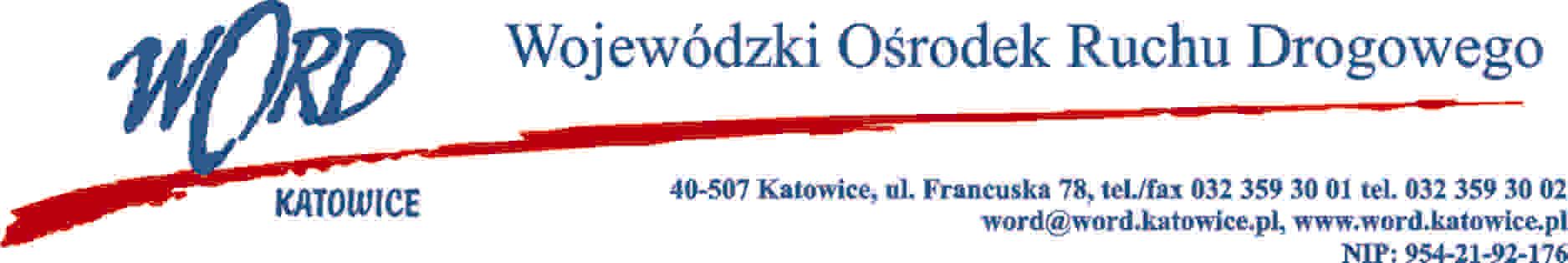 Katowice, dnia 7.06.2022 r. AT-ZP.261.334.7.2022.ŁŻInformacja z otwarcia ofert w dniu 6.06.2022 r.Dotyczy: informacji z otwarcia ofert w dniu 6.06.2022 r. o godz. 10:30. w postępowaniu w trybie regulaminu zamówień publicznych na „Świadczenie usług serwisowych sytemu Comarch ERP XL”.W przedmiotowym postępowaniu ofertę złożyli Wykonawcy: Najkorzystniejszą ofertę złożył Wykonawca APRONET s.c ul. Pukowca 15, 40-847 Katowice NIP: 634- 013- 88-41 i z tą też firmą zawarta zostanie stosowna umowa.Dyrektor WORDJanusz FreitagOtrzymują;1)Platforma przetargowa wordkatowice.logintrade.net2) bip.word.katowice.pl3) a/aLp.WykonawcaCena brutto za jeden miesiąc świadczenia usługIlość punktów w kryterium cena za 1 miesiąc świadczenia usługCena brutto za 1 dojazdIlość punktów w kryterium Cena za 1 dojazdCena brutto za 1 godzinę ponad  umowny limitIlość punktów w kryterium Cena za 1 godzinę ponad  umowny limitSuma punktów1APRONET s.c ul. Pukowca 15, 40-847 Katowice NIP: 634-013-88-41664,20 zł.8024,60 zł.10221,4010100